ՀՀ ԿՐԹՈՒԹՅԱՆ ՏԵՍՉԱԿԱՆ ՄԱՐՄՆԻ 2023 ԹՎԱԿԱՆԻ IVԵՌԱՄՍՅԱԿԻ ԳՈՐԾՈՒՆԵՈՒԹՅԱՆ ՎԵՐԱԲԵՐՅԱԼ ՀԱՇՎԵՏՎՈՒԹՅՈՒՆՀՀ կրթության տեսչական մարմնի (այսուհետ նաև՝ ԿՏՄ կամ տեսչական մարմին) հաշվետվությունը կազմվել է՝ հիմք ընդունելով «Տեսչական մարմինների մասին» օրենքի 15-րդ հոդվածի 2-րդ մասը:	ԿՏՄ-ն գործում է ՀՀ Սահմանադրության, «Տեսչական մարմինների մասին» օրենքի, այլ օրենքների, իրավական այլ ակտերի և իր կանոնադրության հիման վրա: ԿՏՄ կառավարման խորհրդի 30.11.2022թ. N13-L որոշմամբ հաստատված ԿՏՄ գործունեության 2023 թվականի ծրագրով նախատեսված գործառույթների շրջանակներում 2023 թվականի IV եռամսյակի ընթացքում իրականացվել են ստորև նշված աշխատանքները.Տեսչական մարմինն իր գործունեությունն իրականացրել է` հիմք ընդունելով ԿՏՄ կառավարման խորհրդի 30.11.2022թ. N13-L որոշմամբ հաստատված՝ ԿՏՄ գործունեության 2023 թվականի տարեկան ծրագիրը (այսուհետ նաև՝ ծրագիր):Տեսչական մարմնի գործունեության 2023 թվականի տարեկան ծրագիրը կազմվել է՝ ղեկավարվելով «Տեսչական մարմինների մասին» օրենքով, հաշվի առնելով ՀՀ կառավարության գործունեության ծրագիրը, կրթության բնագավառի մարտահրավերներն ու զարգացման միտումները և տեսչական մարմնի նախորդ տարիների գործունեության արդյունքները՝ կրթության որակի, բովանդակության, մատչելիության, անվտանգության, կառավարման և արդյունավետության ուղղություններով:  Տեսչական մարմնի խնդիրների իրագործման նպատակով՝ ծրագրի շրջանակում՝ իրականացվել են գործողություններ հետևյալ 2 հիմնական ուղղություններով՝կանխարգելիչ, իրազեկման, խորհրդատվական միջոցառումներ.վերահսկողական գործառույթներ (ստուգում, ուսումնասիրություն, վարչական վարույթ):Համաձայն 2023 թվականի ստուգումների ժամանակացույցի՝ ԿՏՄ-ն 2023 թվականի IV եռամսյակում ստուգումներ պետք է իրականացներ ՀՀ 43 ուսումնական հաստատություններում (41 հանրակրթական (դպրոցներ), 2 նախնական մասնագիտական (արհեստագործական) և միջին մասնագիտական ուսումնական հաստատություններ (ուսումնարաններ և քոլեջներ))։ Նախադպրոցական կրթության ոլորտում իրականացվել է կանխարգելիչ (խորհրդատվական և այլ մեթոդական աջակցության) 1 միջոցառում՝ 10 մանկապարտեզների տնօրենների մասնակցությամբ:  Հանրակրթության ոլորտում իրականացվել են՝ստուգումներ 41 դպրոցներում.ներառական կրթական միջավայրի գնահատում 41 դպրոցներում.ստուգումների շրջանակում սովորողների մնացորդային գիտելիքների ստուգում Հայոց լեզու և «Մաթեմատիկա» առարկաներից՝ 19 դպրոցներում.«Աջակցություն ուսուցման կազմակերպմանը»  (ԱՈՒԿ) ծրագիրը՝ 14 դպրոցներում.հանձնարարականների կատարման ստուգումներ՝ 6 դպրոցներում.կրթական գործընթացի որակի գնահատման ձևաթղթի կիրառման ուղեցույցի, ձևաթղթի կիրառման արդյունքում ստացված տվյալների հիման վրա կազմվող զեկույցի ձևաչափի մշակման աշխատանքներ.կրթական գործընթացի որակի գնահատման ձևաթղթի փորձարկում 2 դպրոցներում.հանրակրթության ոլորտի ռիսկի վրա հիմնված ստուգումների ստուգաթերթերի հարցերի (իրավական նորմերի) խմբավորում՝ ըստ «Հանրակրթության մասին» օրենքի 5-րդ հոդվածով սահմանված՝ հանրակրթության բնագավառում ժողովրդավարական կառավարման սկզբունքի.1 կանխարգելիչ (աջակցման, խորհրդատվական) միջոցառում 1 դպրոցի ներկայացուցիչների մասնակցությամբ: Նախնական մասնագիտական և միջին մասնագիտական կրթության ոլորտներում իրականացվել են՝ստուգումներ՝ ըստ ստուգումների տարեկան ծրագրի մեկական նախնական մասնագիտական և միջին մասնագիտական կրթական ծրագրեր իրականացնող ուսումնական հաստատություններում.կրթական գործընթացի որակի գնահատումներ` համաձայն կրթության որակի գնահատման ձևաթղթի՝ մեկական նախնական մասնագիտական և միջին մասնագիտական կրթական ծրագրեր իրականացնող ուսումնական հաստատություններում: Գնահատման արդյունքների վերլուծությունները՝ համապատասխան առաջարկներով, ուղարկվել են ուսումնական հաստատությունների տնօրեններին: Ըստ ներառական կրթական միջավայրի գնահատման ձևաթղթի՝ գնահատում չի իրականացվել՝ ստուգված ուսումնարանում և քոլեջում կրթության առանձնահատուկ պայմանների կարիք ունեցող սովորողների բացակայության պատճառով.լիցենզավորման պարտադիր պահանջների և պայմանների ուսումնասիրության  ձևաթղթի փորձարկում՝ 8 ուսումնական հաստատություններում.1 առկա և 11 հեռավար կանխարգելիչ միջոցառումներ (մեթոդական աջակցության, խորհրդատվական)՝ 50 նախնական մասնագիտական և միջին մասնագիտական կրթական ծրագրեր իրականացնող ուսումնական հաստատությունների ներկայացուցիչների մասնակցությամբ:Հաշվետվությունում ներառվել են նաև ԿՏՄ կողմից 2023 թվականի III եռամսյակում իրականացված, սակայն IV եռամսյակում ամփոփված ստուգումների արդյունքները:Ուսումնական հաստատությունների տնօրեններին և համապատասխան լիազորված մարմինների ղեկավարներին տրամադրվել է ստուգման արդյունքը՝ ակտը կամ տեղեկանքը, իսկ հանձնարարականի առկայության դեպքում նաև՝ կարգադրագիրը (լիազորված մարմնի ղեկավարին՝ պատճենը):Լիազոր մարմինների ղեկավարներին առաջարկվել է քննարկել ստուգումների արդյունքները, ձեռնարկել համապատասխան միջոցներ, արդյունքների մասին տեղեկացնել տեսչական մարմնին:2023թ. IV եռամսյակում  ԿՏՄ-ում ստացվել են 31 դիմում-բողոքներ, որից 28-ը եղել է 20 ուսումնական հաստատությունների գործունեության վերաբերյալ, իսկ 3-ը՝ այլ բնույթի: Ստացված դիմում-բողոքներից 1-ը վերաբերել է մանկապարտեզների, 27-ը՝ դպրոցների գործունեությանը (6-ը՝ Գյումրու թիվ 32 հդ., 3-ը՝ Բարձրավանի մդ, 2-ը՝ «Էվրիկա» դպրոց): Առավել շատ բարձրացված հարցերը վերաբերել են տնօրենի կողմից թույլ տված անօրինականություններին, ուսուցչի և երեխայի իրավունքների ոտնահարմանը (բուլինգի դեպքեր): Այս հարցերին անդրադարձ է արվել 2023 թվականի IV եռամսյակում ստացված համապատասխանաբար 13 (42%) և 5-ական (13%) դիմում–բողոքներում:2023 թվականի IV եռամսյակում ԿՏՄ թեժ գծով ստացվել է 3 ահազանգ: Բարձրացված  հարցերը վերաբերել են դպրոցի տնօրենի անօրինականություններին, սովորողների (2) իրավունքներին: Առաջինի վերաբերյալ տրվել է պարզաբանում, վերջին երկու դիմումներից մեկի հիմքով իրականացվել է վարչական վարույթ, իսկ երկրորդին՝ դիմումատուի գրությամբ ընթացք չի տրվել ։Կրթության բնագավառը կարգավորող ՀՀ օրենսդրության վերաբերյալ իրազեկելու՝ հնարավոր խախտումները կանխելու, հանրային շահերի պաշտպանությունն ապահովելու նպատակով ԿՏՄ 2023 թվականի գործունեության տարեկան ծրագրով IV եռամսյակում նախատեսված բոլոր իրազեկման միջոցառումներն իրականացվել են: Մասնավորապես.Նախադպրոցական կրթության ոլորտՀեռավար հանդիպում-քննարկում ՀՀ Շիրակի, Լոռու մարզերի և Երևան քաղաքի թվով 10 նախադպրոցական ուսումնական հաստատությունների տնօրենների հետ՝ ներքին գնահատման ընթացակարգի ուսումնասիրության ձևաթղթի փորձարկման նպատակով։-Հանրակրթության (միջնակարգ կրթության) ոլորտ  ՀՀ Գեղարքունիքի մարզի Սևան քաղաքի «Խաչատուր Աբովյանի անվան ավագ դպրոց» ՊՈԱԿ-ում հանդիպում՝ դպրոցի ծնողների հետ՝ նրանց իրավունքների և պարտականությունների մասին տեղեկացման, իրավական, մասնագիտական, մեթոդական աջակցության ապահովման նպատակով։-Նախնական մասնագիտական (արհեստագործական) և միջին մասնագիտական կրթության ոլորտներ1.ՀՀ Տավուշի մարզի 6 նախնական մասնագիտական (արհեստագործական) և միջին մասնագիտական ուսումնական հաստատությունների ուսանողական խորհրդի նախագահների և ուսանողական խորհրդի կազմից՝ կառավարման խորհրդի 23 անդամների համար իրազեկում-հանդիպում՝ իրավագիտակցության բարձրացման և ոլորտում առկա խնդիրների վերաբերյալ տեղեկատվության ստացման նպատակով:Մասնակիցների կողմից հնչեցված հարցերը վերաբերել են.ակադեմիական արձակուրդ տալու ընթացակարգին,միջին մասնագիտական ուսումնական հաստատությունների բարձր առաջադիմություն ցուցաբերած շրջանավարտների` բարձրագույն ուսումնական հաստատություններում համապատասխան մասնագիտությամբ կրթությունը շարունակելու կարգին:2. 1 հեռավար հանդիպում ՀՀ Արմավիրի, Արարատի մարզերի և Երևան քաղաքի 34 նախնական մասնագիտական (արհեստագործական) և միջին մասնագիտական ուսումնական հաստատությունների ղեկավար կազմի համար՝ մասնագիտական կրթության և ուսուցման ոլորտում ԿՏՄ կողմից իրականացվող լիցենզավորման գործընթացի նկատմամբ վերահսկողության գործիքակազմին ծանոթացնելու նպատակով: Տնօրենների կողմից հնչեցված հարցերը վերաբերել են էլեկտրոնային գրանցամատյանից օգտվելու կարգին, լիցենզիայի ներդիրներին, մասնագիտությունների պետական հավատարմագրման գործընթացին, վարչական աշխատողների դասավանդելու իրավունքին:3. 10 հեռավար կանխարգելիչ և իրազեկման միջոցառում 10 ուսումնական հաստատությունների ղեկավար կազմի համար՝ ոլորտներում լիցենզավորման պարտադիր պահանջների և պայմանների ուսումնասիրության ձևաթղթի փորձարկման արդյունքների վերաբերյալ:3.1. Հաշվետու եռամսյակում իրականացված ստուգումների քանակը (բացարձակ և տոկոսային արժեքներով).ԿՏՄ կողմից իրականացվել է 49 (100%) ստուգում 49 ուսումնական հաստատություններում՝ 47 դպրոց, 1 ուսումնարան և 1 քոլեջ:3.2. Ստուգումների տարեկան ծրագրով նախատեսված ստուգումների քանակը (բացարձակ և տոկոսային արժեքներով).Համաձայն ԿՏՄ ստուգումների տարեկան ծրագրի՝ 2023 թվականի IV եռամսյակում նախատեսված բոլոր 43 ստուգումներն իրականացվել են (41 դպրոց, 1 ուսումնարան և 1 քոլեջ):      3.3. Ընդհանուր ստուգումների մեջ ստուգումների տարեկան ծրագրով չնախատեսված ստուգումների քանակը (բացարձակ և տոկոսային արժեքներով).2023 թվականի IV եռամսյակում ստուգումների տարեկան ծրագրով չնախատեսված ստուգումները 6-ն են, որը կազմում է 2023 թվականի IV եռամսյակում իրականացված ստուգումների ընդհանուր թվի 12%-ը: Ստուգումների տարեկան ծրագրով չնախատեսված ստուգումներն իրականացվել են ԿՏՄ կողմից 2022 թվականին իրականացված ստուգումների արդյունքում հայտնաբերված խախտումների հետևանքների վերացման վերաբերյալ տեսչական մարմնի ղեկավարի կողմից տրված հանձնարարականների պահանջների կատարման փաստացի վիճակը պարզելու նպատակով:      3.4. Մեկ ստուգման (պլանային և ոչ պլանային) ժամանակ ծախսված ֆինանսական և մարդկային ռեսուրսների քանակը և միջին տևողությունը.Մեկ ստուգման միջին տևողությունը կազմել է 4.49 աշխատանքային օր, ծախսը՝ 68710.2 ՀՀ դրամ, մարդկային ռեսուրսները՝ 1.65 մարդ:Ստուգումների տարեկան ծրագրով նախատեսված 1 ստուգման միջին տևողությունը կազմել է 4.98 աշխատանքային օր, ծախսը՝ 76779.07 ՀՀ դրամ, մարդկային ռեսուրսները՝ 1.74 մարդ: Ստուգումների տարեկան ծրագրով չնախատեսված 1 ստուգման միջին տևողությունը կազմել է 1 աշխատանքային օր, ծախսը՝ 10883.33 ՀՀ դրամ, մարդկային ռեսուրսները՝ 1 մարդ:3.5.Ստուգումների արդյունքները.Ինչպես արդեն նշվել է, հաշվետվությունում ներառվել են նաև 2023 թվականի III եռամսյակում ստուգված և IV եռամսյակում ամփոփված ստուգումների արդյունքները:Նախադպրոցական կրթության ոլորտ2023 թվականի IV եռամսյակում ամփոփվել են 6 նախադպրոցական ուսումնական հաստատություններում (1 մանկապարտեզ և 5 նախակրթարան) իրականացված ստուգումների արդյունքները: Ըստ ստուգումների տարեկան ծրագրի՝ 2023 թվականի IV եռամսյակում նախադպրոցական կրթության ոլորտում նախատեսված ստուգումներ չեն եղել:Ստուգմամբ ընդգրկված ժամանակ է համարվել 2020 թվականի օգոստոսի 20-ից մինչև ստուգումը սկսելու օրը:    ՀՀ Արմավիրի մարզի Մեծամոր համայնքի Մեծամոր քաղաքի թիվ 1 մսուր-մանկապարտեզում և 5 դպրոցների նախակրթարաններում (ՀՀ Արարատի մարզի Վեդի քաղաքի Խաչիկ Սողոմոնյանի անվան հ. 2 հիմնական, Այնթապի Բյուզանդ Մարգարյանի անվան հ․ 2, Այնթապի Արամ և Հասմիկ Կարամանուկյանների անվան հ․1, Արարատ գյուղի հ․2, ՀՀ Շիրակի մարզի «Արևշատի Մետաքսեի անվան միջնակարգ դպրոցներ) իրականացված ստուգումների արդյունքում արձանագրված խախտումներն՝ ըստ բնույթների ներկայացված են ստորև բերված աղյուսակ 1-ում.Աղյուսակ 1Խախտվել են հետևյալ իրավական ակտերի պահանջները (աղյուսակ 2).                    Աղյուսակ 2Ըստ ստուգաթերթերի՝ ստուգումների արդյունքներն ունեն ռիսկային միավորների հետևյալ պատկերը (Աղյուսակ 3). Աղյուսակ 3Համաձայն աղյուսակ 3-ի տվյալների ամենամեծ միջինացված միավորը (առավել ռիսկային է) ստացվել է N1 (նախադպրոցական ուսումնական հաստատությունում տնօրենին ներկայացվող պահանջների կատարմանն ուղղված ստուգման) ստուգաթերթի կիրառման արդյունքում: Խախտումներ չեն արձանագրվել N2 ստուգաթերթի (նախադպրոցական ուսումնական հաստատությունում մեթոդիստին` տնօրենի ուսումնական գծով տեղակալին, մանկավարժական աշխատողներին ներկայացվող պահանջների կատարմանն ուղղված ստուգման) կիրառման արդյունքում: Հանրակրթության ոլորտ2023 թվականի IV եռամսյակում ստուգված և ամփոփված 52 դպրոցներից 22-ը հիմնական են (Երևանի հհ․ 10, 66, 131, 125, 145, 150, 155, 164, 171, 196 ՀՀ Արմավիրի մարզի Վաղարշապատի հհ․ 3, 4, 6,  ՀՀ Կոտայքի մարզի Չարենցավանի h. h. 2, 3, Հրազդանի հ․8, Գետարգելի, ՀՀ Շիրակի մարզի Գյումրու հ․հ․ 10, 40, ՀՀ Լոռու մարզի Վանաձորի հ․ 2, ՀՀ Արարատի մարզի Արտաշատ հ․1, ՀՀ Սյունիքի մարզի Կապանի հ. 7 հիմնական դպրոցներ), 20-ը՝ միջնակարգ (Երևանի «Հակոբ Կոջոյան» կրթահամալիր, ՀՀ Արմավիրի մարզի Ակնալճի, Սարդարապատի, Նոր Արմավիրի, Զարթոնքի, Լեռնագոգի, ՀՀ Կոտայքի մարզի Զովունու, ՀՀ Շիրակի մարզի Փանիկի, Սառնաղբյուրի, ՀՀ Արագածոտնի մարզի  Անտառուտի, Ձորագլխի, Կարինի, ՀՀ Լոռու մարզի Վանաձորի հ. 18, Մեծ Պարնու, ՀՀ Արարատի մարզի Նորաբացի, ՀՀ Գեղարքունիքի մարզի Դդմաշենի, Զոլաքարի հ․ 2, ՀՀ Սյունիքի մարզի Կապանի h. 10, ՀՀ Տավուշի մարզի Ազատամուտի, ՀՀ Վայոց ձորի մարզի Մարտիրոսի միջնակարգ դպրոցներ), 8-ը՝ ավագ (Երևանի h. 42 ա/դ, Եղվարդի հ․ 1 ա/դ, Եղեգնաձորի ա/դ, Արտաշատի ա/դ, Ստեփանավանի ա/դ, Վաղարշապատի հ. 5 ա/դ, «Խ. Աբովյանի անվան հայկական պետական մանկավարժական համալսարանի հենակետային վարժարան (ավագ դպրոց)» հիմնադրամ, Ավագ Դպրոց «Ակադեմիական» ՍՊԸ), 1-ը՝ վարժարան (Գյումրու տնտեսագիտական վարժարան), 1-ը՝ հիմնադրամ («Հայ-Չինական բարեկամության դպրոց» հիմնադրամ): ԿՏՄ կողմից արդեն իսկ ստուգված դպրոցների համար ստուգմամբ ընդգրկված ժամանակահատված է սահմանվել տվյալ դպրոցում նախորդ ստուգումը սկսելու օրվանից մինչև տվյալ ստուգումը սկսելու օրը, եթե նշված ժամանակահատվածը չի գերազանցել 3 տարին: Մյուս դեպքերում ստուգմամբ ընդգրկված ժամանակահատված է համարվել ստուգման ժամանակահատվածին նախորդող 3 տարին: Ստուգումների արդյունքների վերաբերյալ հաշվետվությունը հրապարակվել է ԿՏՄ կայքում:Ստուգումների արդյունքում ձևավորված գումարային և միջինացված ռիսկային միավորներն, ըստ ստուգաթերթերի, ներկայացված են աղյուսակ 4-ում.Աղյուսակ 4Համաձայն աղյուսակ 4-ի տվյալների՝ ամենամեծ միջինացված միավորը (առավել ռիսկային է) ձևավորվել է N2 (ուսուցչի պարտականությունների կատարմանն ուղղված ստուգումների) ստուգաթերթի կիրառման արդյունքում: Ըստ ռիսկայնության երկրորդ տեղում են տնօրենին ներկայացվող պահանջների (ստուգաթերթ N3), երրորդ տեղում՝ ուսուցչի թափուր տեղի համար անցկացվող մրցույթի օրինակելի կարգի պահանջների (ստուգաթերթ N8)  կատարմանն ուղղված ստուգումների արդյունքներն են: Ամենացածր միջին ռիսկային միավորը ձևավորվել է դպրոցում գործածվող փաստաթղթերի ցանկի, դրանց լրացման (գործածման) կարգի պահանջների կատարմանն ուղղված ստուգումների արդյունքում (ստուգաթերթ N11): ԿՏՄ կողմից 2022 թվականին իրականացված ստուգումների արդյունքում հայտնաբերված խախտումների վերացման վերաբերյալ ԿՏՄ ղեկավարի կողմից տրված հանձնարարականների (մասամբ կատարված) պահանջների կատարման փաստացի վիճակը պարզելու նպատակով, ըստ անհրաժեշտության, 6 ստուգումներ են իրականացվել 6 դպրոցներում:Ստուգումների արդյունքում ՀՀ օրենսդրության պահանջների խախտումներ են հայտնաբերվել ՀՀ Վայոց ձորի մարզի Զառիթափի, ՀՀ Արագածոտնի մարզի Օհանավանի, ՀՀ Արարատի մարզի Սիսի միջնակարգ դպրոցներում և Երևանի Ռուբեն Սարգսյանի «Էլիտա» hեղինակային ոչ պետական միջնակարգ դպրոցում, կազմվել է 4 ակտ: Խախտումները վերացնելու նպատակով, համաձայն ԿՏՄ ղեկավարի կարգադրագրի, հանձնարարականներ են տրվել 3 դպրոցների տնօրեններին:Նախնական մասնագիտական (արհեստագործական) և միջին մասնագիտական կրթության ոլորտներ   2023 թվականի IV եռամսյակում ԿՏՄ-ն պլանային ստուգումներ է իրականացրել 1 նախնական մասնագիտական (արհեստագործական) և 1 միջին մասնագիտական կրթական ծրագրեր իրականացնող ուսումնական հաստատություններում («Ջերմուկի կրթահամալիր» և ՀՀ ԿԳՄՍՆ «Երևանի օլիմպիական հերթափոխի պետական մարզական քոլեջ» ՊՈԱԿ-ներ)։  Ստուգմամբ ընդգրկված ժամանակահատվածը 2 ուսումնական հաստատություններում համարվել է. «Ջերմուկի կրթահամալիր» ՊՈԱԿ՝ 2020 թվականի նոյեմբերի 5-ից մինչև 2023 թվականի նոյեմբերի 3-ը, ՀՀ ԿԳՄՍՆ «Երևանի օլիմպիական հերթափոխի պետական մարզական քոլեջ» ՊՈԱԿ՝ 2020 թվականի նոյեմբերի 6-ից  մինչև ստուգումը սկսելու օրը։ Ստուգումների արդյունքում հայտնաբերված խախտումներն, ըստ բնույթների, ներկայացված են աղյուսակ 5-ում.Աղյուսակ 5Ստուգումների արդյունքում արձանագրվել են կրթության բնագավառը կարգավորող ՀՀ օրենսդրության պահանջների հետևյալ խախտումները (Աղյուսակ 6).Աղյուսակ 6Ըստ ստուգաթերթերի՝ ստուգումների արդյունքներն ունեն հետևյալ պատկերը (աղյուսակ 7).Աղյուսակ 7Համաձայն աղյուսակ 7-ի տվյալների՝ կարող ենք նշել, որ ամենամեծ ռիսկային միավորը ձևավորվել է՝ N2 (տնօրենին և կրթության կազմակերպմանը ներկայացվող՝ ՀՀ օրենսդրությամբ սահմանված պահանջների) ստուգաթերթի կիրառման արդյունքում: Ըստ ռիսկայնության՝ երկրորդ տեղում N5 (պետական ամփոփիչ ստուգման կազմակերպման ու անցկացման և շրջանավարտների պետական նմուշի ավարտական փաստաթղթերի պատվիրման, բաշխման, լրացման, հաշվառման և պահպանման կարգերի պահանջների կատարմանն ուղղված) ստուգաթերթի, իսկ երրորդ տեղում՝ ըստ N3 (ընդունելության կարգերի պահանջների) ստուգաթերթի հիման վրա իրականացված ստուգումների արդյունքներն են: Խախտումներ չեն արձանագրվել N1 (խորհրդի ձևավորման և տնօրենի ընտրության կարգերի պահանջների), N6 (ուսանողական նպաստ և պետական կրթաթոշակ տրամադրելու կարգի պահանջների), N7 (հեռավար, դրսեկությամբ, վարպետային և մեկից ավելի ուսուցման կարգերի պահանջների) և N9 (դասախոսների և արտադրական ուսուցման վարպետների վերապատրաստման կարգերի պահանջների) ստուգաթերթերի հարցերի կատարմանն ուղղված ստուգումների արդյունքում:	3.6. ԿՏՄ կողմից ստուգումների տարեկան ծրագրով իրականացված ստուգումների արդյունքում ԿՏՄ ղեկավարի կարգադրագրերով տրված հանձնարարականների և հաստատություններից 2023 թվականի IV եռամսյակում ստացված կատարողականների համադրման արդյունքներ2023 թվականի IV եռամսյակը, որպես հանձնարարականների կատարողականների ներկայացման ժամկետ:Կատարողականները ներկայացվել են՝1 մանկապարտեզի (ՀՀ Արարատի մարզի Այնթապի Արամ և Հասմիկ Կարամանուկյանների անվան հ․1 մ/դ) 2, 3 (20%) դպրոցների 3 հանձնարարականների դեպքում (Չարենցավանի հ․ 3 հ/դ, Գյումրու հ․ 40 հ/դ, Զոլաքարի հ․ 2 մ/դ) հանձնարարականների կատարման վերաբերյալ գրություններ չեն ստացվել:  Դպրոցներին տրված 44 հանձնարարականներից 26-ը (59%) վերաբերել են մանկավարժական աշխատողների նշանակմանը, 7-ը (16%)՝ վարչական աշխատողի ուսումնական ծանրաբեռնվածությանը, 3-ական (7%) հանձնարարականներ՝ սովորողների կրթության հաջորդականությանը և աշակերտական խորհրդի ձևավորմանը, 2-ական հանձնարարականներ (5%)՝ ներքին կարգապահական կանոնների մշակամանը և հաստատմանը, ինչպես նաև պարտադիր փաստաթղթերի առկայությանը և 1 (2%) հանձնարարական՝ մեթոդմիավորումների ձևավորմանը։ Ըստ դպրոցներից ստացված կատարողականների՝ 44 հանձնարարականներից Հարկ է նշել, որ մասամբ կատարված բոլոր 14 հանձնարարականները վերաբերել են համապատասխան որակավորմամբ մանկավարժական աշխատողների նշանակմանը։ Մանկավարժական աշխատողների նշանակմանը վերաբերող հանձնարարականների կատարումը՝ ըստ ներկայացված կատարողականի համարվել է մասամբ կատարված, երբ անձն ազատվել է աշխատանքից, սակայն թափուր տեղը ներկա պահին համալրված չէ կամ պարբերաբար հայտարարվող մրցույթների արդյունքում ուսուցչի թափուր տեղերը դեռևս չեն համալրվել:Կատարողականների համադրման արդյունքում իրականացվել է վերոնշյալ դպրոցների ռիսկերի վերագնահատում` համաձայն ՀՀ կառավարության 25.11.2021թ. «Հայաստանի Հանրապետության կրթության տեսչական մարմնի` ռիսկի վրա հիմնված ստուգումների մեթոդաբանությունը և ռիսկայնությունը որոշող չափանիշների ընդհանուր նկարագիրը հաստատելու մասին» N 1947-Ն որոշման 40-44-րդ կետերի: 3.7.Վարչական վարույթների քանակը, դրանց հարուցելու հիմքերը2023 թվականի IV եռամսյակում ԿՏՄ նախաձեռնությամբ իրականացվել է 5 վարչական վարույթ, կարճվել են 3-ը:  2023 թվականի IV եռամսյակում ԿՏՄ-ում ստացված դիմում-բողոքների հիման վրա իրականացվել է 15 վարչական վարույթ, կարճվել են 7 (47%)-ը։ 3.8. Տնտեսավարող սուբյեկտների կողմից առավել հաճախ կրկնվող օրենսդրության պահանջների խախտումները, ինչպես նաև դրանց պատճառները, տարածվածությունը.Նախադպրոցական կրթության ոլորտում իրականացված 11 պլանային ստուգումների արդյունքում առավել հաճախ կրկնվող 3 խախտումներն են՝Թե ըստ խախտումների թվի, թե ըստ տարածվածության՝ առաջին տեղում են համակազմի ձևավորմանը վերաբերող խախտումները:Հանրակրթության ոլորտում իրականացված 52 պլանային ստուգումների արդյունքում առավել հաճախ կրկնվող 3 խախտումներն են.Թե ըստ խախտումների թվի, թե ըստ տարածվածության՝ առաջին տեղում են  մանկավարժական աշխատողների պաշտոնային պարտականություններին վերաբերող խախտումները: Նախնական մասնագիտական (արհեստագործական) և միջին մասնագիտական կրթության ոլորտներում ստուգումները 2-ն են, և առավել շատ կրկնվող խախտումները վերաբերել են՝ 3.9. Տնտեսավարող սուբյեկտների և դրանց ծառայողների նկատմամբ կիրառված պատասխանատվության միջոցներ.2023 թվականի IV եռամսյակում ԿՏՄ կողմից իրականացված վերահսկողական գործառույթների արդյունքում լիազոր մարմինների կողմից ուսումնական հաստատությունների տնօրենների նկատմամբ կարգապահական տույժեր չեն կիրառվել:Նախադպրոցական կրթության ոլորտում իրականացված 6 ստուգումների արդյունքում հայտնաբերվել են կրթության բնագավառը կարգավորող ՀՀ օրենսդրության պահանջների 40 խախտումներ, կազմվել է 6 ակտ: Ստուգումների արդյունքում 3 նախադպրոցական ուսումնական հաստատությունների տնօրեններին համաձայն ԿՏՄ ղեկավարի կարգադրագրերի տրվել են 8 հանձնարարականներ: Արձանագրված խախտումների 80%-ի վերաբերյալ հանձնարարականներ չեն տրվել՝ դրանք վերացնել հնարավոր չլինելու պատճառով: Արձանագրված 40 խախտումներից 7-ական (18%)՝ վերաբերել են ֆիզիկական միջավայրին, կադրային նշանակումներին, 26-ը (65%)` համակազմի ձևավորմանը: 8 հանձնարարականներից 7-ը վերաբերել են ֆիզիկական միջավայրին, 1-ը՝ կադրային նշանակմանը:Համակազմի ձևավորմանը վերաբերող 26 խախտումներից 2-ական՝ վերաբերել են խմբերի խտությանը, ավագ տարիքային խմբում 4 տարեկան երեխաների ընդգրկմանը, 9-ը՝ սահմանված ժամկետից ուշ խմբերի ձևավորմանը, 13-ը՝ 6 տարեկան երեխայի ուսուցումը մինչև օգոստոսի 20-ը չկազմակերպելուն:Հայաստանի Հանրապետության Շիրակի, Լոռու մարզերի և Երևան քաղաքի 10 ՆՈՒՀ-երում ներքին գնահատման ձևաթղթի փորձարկում իրականացնելու նպատակով ԿՏՄ հանրակրթության վարչության կողմից նախապես իրականացվել են տեղեկատվության հավաքագրման աշխատանքներ: Հեռավար եղանակով մանկապարտեզների տնօրենների հետ իրականացվել են բացատրական աշխատանքներ փորձարկման նպատակի և դրա անցկացման վերաբերյալ, ինչպես նաև  նրանց են ուղարկվել փորձարկման համար վարչությանն անհրաժեշտ փաստաթղթերի ցանկը։ Արդյունքում՝ մինչև 2023 թվականի հոկտեմբերի 24-ը մանկապարտեզի տնօրենների կողմից վարչության պաշտոնական էլեկտրոնային փոստին են ուղարկվել ՝ 2022-2023 ուսումնական տարվա ներքին գնահատման հաշվետվությունը (ըստ հարցաշարի), ներքին գնահատման հանձնաժողովի (այսուհետ՝ հանձնաժողով) անդամության թեկնածուների առաջադրման վերաբերյալ մանկավարժական և ծնողական խորհուրդների արձանագրությունների պատճենները, հանձնաժողովների ձևավորման հրամանները։ 2023 թվականի հոկտեմբերի 26-ին՝ համաձայն տեսչական մարմնի կողմից մշակված ձևաթղթի, վերոնշյալ մանկապարտեզների տնօրենների հետ իրականացվել է  ձևաթղթի փորձարկում՝  տնօրենների կողմից ուղարկված փաստաթղթերի հիման վրա (հեռավար եղանակով):Ձևաթղթի հիման վրա իրականացված գնահատման տվյալների վերլուծության արդյունքում վեր են հանվել 10 մանկապարտեզներում ուսումնական գործընթացի կազմակերպման պայմանների և դրանց բարելավմանն ուղղված աշխատանքներում առկա խնդիրները։ Մասնավորապես՝ներքին գնահատման հանձնաժողովի նախագահը չի նախապատրաստել ներքին գնահատման հաշվետվությունը.չի կազմվել ներքին գնահատման հաշվետվություն ՀՀ ԿԳՄՍ նախարարի կողմից հաստատված ձևին համապատասխան, և  հետևաբար, այն չի հրապարակվել տնօրենների կողմից մինչև ընթացիկ տարվա սեպտեմբերի 5-ը: Ըստ մանկապարտեզների տնօրենների կողմից ներկայացված տեղեկատվության՝ հաշվետվության չհրապարակման պատճառը ներքին գնահատման հաշվետվության սահմանված ձևի բացակայությունն է:Հայաստանի Հանրապետության կառավարության 2021 թվականի մայիսի 13-ի «Հայաստանի Հանրապետության նախադպրոցական ուսումնական հաստատության գործունեության ներքին և արտաքին գնահատման չափանիշներն ու իրականացման կարգը հաստատելու մասին»  N 764-Ն որոշմամբ հաստատված հավելվածի 18-րդ կետի համաձայն՝ «Գործունեության ներքին գնահատման արդյունքում հանձնաժողովի նախագահը նախապատրաստում է ներքին գնահատման հաշվետվությունը, որի ձևը, համաձայն «Նախադպրոցական կրթության մասին» օրենքի 24-րդ հոդվածի 1-ին մասի 13-րդ կետի, հաստատվում է նախարարության կողմից»:Հանրակրթության ոլորտում Հանրակրթության ոլորտում իրականացված 52 ստուգումների արդյունքում կրթության բնագավառը կարգավորող ՀՀ օրենսդրության պահանջների խախտումներ են արձանագրվել ստուգված դպրոցներից 51-ում՝ կազմվել է 51 ակտ: Ստուգումների արդյունքում արձանագրվել է կրթության բնագավառը կարգավորող ՀՀ օրենսդրության պահանջների 799 խախտում: Խախտումները վերացնելու նպատակով տեսչական մարմնի ղեկավարի համապատասխան կարգադրագրերով 28 (54%) դպրոցների տրվել են 75 (9%) հանձնարարականներ: Արձանագրված խախտումներից 722-ը (90%) վերացման ենթակա չեն:Վերլուծելով խախտումների բնույթները՝ ըստ դպրոցների և խախտումների թվի, պարզվել է, որ առավել հաճախ կրկնվել են հետևյալ բնույթի խախտումները․ըստ դպրոցների թվի (%)՝մանկավարժական աշխատողների նշանակում՝ 41 (79%), ուսուցչի թափուր տեղի մրցույթի ընթացակարգ՝ 18 (35%),խորհրդակցական մարմինների ձևավորում և գործունեություն՝ 18 (35%) դպրոցներ, ըստ խախտումների թվի (%)՝մանկավարժական աշխատողների նշանակում՝ 241 (30%), խորհրդակցական մարմինների ձևավորում և գործունեություն՝ 142 (18%),կառավարման խորհրդի գործունեություն՝ 76 (10%) խախտումներ: Մանկավարժական աշխատողների նշանակման 241 խախտումների 68%-ը վերաբերել է ուսուցչի նշանակմանը (մինչև մրցույթ, մրցույթի հաղթող, առանց մրցույթ, ներառյալ՝ որակավորման համապատասխանությունը, ժամանակավորապես փոխարինող)։ Սահմանված պահանջների խախտումով նշանակված 150 մանկավարժական աշխատողներից 105-ը (70%) ուսուցիչներ են։Խախտումների (241) և խախտումով նշանակված մանկավարժական աշխատողների (150) թվային տվյալների անհամապատասխանությունը կապված է հետևյալ հանգամանքների հետ․ միևնույն անձին խախտումով հատկացվել են միաժամանակ 1-ից ավելի առարկաներ, նշանակվել է բացակայող ուսուցչին ժամանակավորապես փոխարինող՝ պարբերաբար, նշանակվել է առանց մրցույթի, չունենալով նաև համապատասխան որակավորում, կամ՝ մինչև մրցույթ, այնուհետև՝ որպես մրցույթի հաղթող և այլն։Ինչպես արդեն նշվել է՝ 799 խախտումներից 722-ի (90%) հետևանքները վերացնել հնարավոր չէ՝ հետևյալ պատճառներով. խախտումները կատարվել են նախորդող ուսումնական տարիներին, կամ ավարտվել է տվյալ գործընթացի ժամկետը, կամ արդեն շտկվել է ստուգմամբ ընդգրկվող ժամանակահատվածում, կամ մանկավարժական աշխատողների պարագայում՝ ստուգմամբ ընդգրկվող ժամանակահատվածում լրացել է պահանջվող աշխատանքային ստաժը, կամ փոխարինել են ժամանակավորապես կամ նշանակվել են մինչև մրցույթի կայանալը, կամ ազատվել են աշխատանքից: Ներքին գնահատման, առարկայական օլիմպիադայի դպրոցական փուլի գործընթացներին, կրթության կազմակերպմանը և զինղեկի իրավասություններին վերաբերող բոլոր խախտումների (100%) վերաբերյալ հանձնարարականներ չեն տրվել: Առավել հաճախ կրկնվել են վերացման չենթակա հետևյալ բնույթի խախտումները՝ մանկավարժական աշխատողների նշանակում՝ 199 (28%),խորհրդակցական մարմինների ձևավորում և գործունեություն՝ 136 (19%),խորհրդի գործունեություն՝ 76 (11%):Ստուգումների արդյունքում դպրոցներին առավել հաճախ տրված հանձնարարականները հետևյալ բնույթի են.մանկավարժական աշխատողների նշանակում. 22 (79%) դպրոցներին՝ 40 (53%),ուսումնական պլանների պահանջների կատարում. 4 (14%) դպրոցների՝ 9 (12%),վարչական աշխատողի ուսումնական բեռնվածության համապատասխանություն. 3 (11%) դպրոցներին՝ 9 (12%) հանձնարարականներ: 2023 թվականի IV եռամսյակում ստուգված 14 դպրոցներում՝ ԱՈՒԿ ծրագրի շրջանակում՝ դասալսողների ներկայացրած եզրակացությունների, ինչպես նաև նրանց աշակերտների գրավոր աշխատանքների արդյունքների հիման վրա գնահատվել են 113 ուսուցիչներ։ Դասալսումներ են իրականացվել հայոց լեզվի և գրականության 59 և մաթեմատիկայի 54 ուսուցիչների մոտ: Յուրաքանչյուր ուսուցչի մոտ իրականացվել է առնվազն 3 դասալսում:Ուսուցիչների գնահատումն իրականացվել է 4 միավորային (4՝ «Գերազանց», 3՝ «Լավ», 2՝ «Բավարար», 1՝ «Անբավարար») սանդղակով: Դասալսումների արդյունքում հայոց լեզվի 59 ուսուցիչներից «Գերազանց» են գնահատվել 4-ը (6.8%), մաթեմատիկայի 54 ուսուցիչներից՝ 2-ը (3.8%), «Անբավարար» արդյունքներ 2 առարկաների դեպքում էլ գրանցվել են 1-ական ուսուցիչների մոտ։Ուսուցիչների գնահատման միջինացված արդյունքներն, ըստ առարկաների, ունենն հետևյալ պատկերը (աղյուսակ 8)․Աղյուսակ 8Այսպիսով, համաձայն վերոնշյալի՝ թե՛ սովորողների, թե՛ ուսուցիչների պարագայում՝ արդյունքները համեմատաբար ցածր են «Մաթեմատիկա» առարկայի դեպքում։Դասալսողների կողմից ներկայացված դասալսումների եզրակացությունների հիման վրա, յուրաքանչյուր դպրոցի մասով, կատարվել են վերլուծություններ։ Վերլուծությունների արդյունքում վերհանված հիմնական խնդիրները, ըստ գնահատման ձևաթղթի բաժինների, այսպիսին են՝  Ա) Ուսումնական նպաստավոր միջավայրՏՀՏ միջոցները դասավանդման գործընթացում կիրառվում են սահմանափակ կամ ոչ արդյունավետ։Ուսումնաօժանդակ նյութերի առկայությունը և կիրառումը սահմանափակ է։ Դասարանի կահավորանքը հաճախ հարմարեցված չէ ուսումնական գործունության տեսակներին, ինչպես նաև բոլոր սովորողների կարիքներին:Դասաժամի ոչ ճիշտ պլանավորումը, մասնավորապես՝ ժամանակի ոչ ճիշտ բաշխումը, աշխատանքային հստակ կանոների սահմանումը հաճախ հանգեցնում են դասի արդյունավտության նվազեցմանը։ 	Բ) ԴասավանդումԴասերին հաճախ հստակ չեն սահմանվում դասի նպատակները, վերջնարդյունքները, որոշ դեպքերում դասարանային առաջադրանքները և կիրառվող մեթոդները միտված չեն վերջնարդյունքների ամբողջական ապահովմանը:Որոշ դեպքերում դասերին թույլ են արտահայտված միջառարկայական կապերը և կապը առօրյայի հետ։Ոչ բոլոր սովորողներն են ներգրավված դասերին, կան պասիվ սովորողներ:Սովորողների ընկալման կամ իմացության մակարդակի ստուգումը հաճախ մակերեսային է իրականացվում, չեն պահանջվում հիմնավորումներ:Չեն կիրառվում գնահատման տարբեր ձևեր և մեթոդներ, մասնավորապես՝ ձևավորող գնահատում գրեթե չի իրականացվում, հաճախ գնահատականները չեն հիմնավորվում, մեկնաբանվում։Հետադարձ կապի ապահովումը որոշ դեպքերում թույլ է։ Գ) Կարողունակությունների ձևավորում		Հաճախ առաջադրվող հարցերն ու առաջադրանքները միտված չեն սովորողների քննադատական և ստեղծագործական մտածողության զարգացմանը։ Ոչ բոլոր սովորողներին են տրվում իրենց սեփական կարծիքը հայտնելու, ընտրության, դերեր և պարտականություններ ստանձնելու հնարավորություններ: Դպրոցներում իրականացված գնահատման արդյունքների վերաբերյալ վերլուծությունները՝ սովորողների առաջադիմության և դասավանդման արդյունավետության բարձրացմանը միտված առաջարկներով,  տրամադրվել են  դպրոցների տնօրեններին: Առաջարկները հիմնականում վերաբերել են ուսումնական նպաստավոր միջավայրի և դասավանդման գործընթացի բարելավմանը, սովորողների ինքնուրույնության, համագործակցության, քննադատական և ստեղծագործական մտածողության զագացմանը նպաստող կարողունակությունների ձևավորմանը: 2023 թվականի IV եռամսյակում ստուգված 19 դպրոցների VI, IX, XI դասարանների սովորողների նախորդ տարվա մնացորդային գիտելիքների մակարդակը որոշելու նպատակով ԿՏՄ կողմից տրվել են գրավոր աշխատանքներ «Հայոց լեզու» (Մայրենի) և «Մաթեմատիկա» («Հանրահաշիվ», «Երկրաչափություն») առարկաներից: «Մաթեմատիկա» առարկայի առաջադրանքները կազմվել են նախորդ տարվա անցած նյութին համապատասխան, իսկ «Հայոց լեզու» առարկայից տրված թելադրության տեքստերը վերցվել են նախորդ դասարանում յուրացրած նյութերից:    Գրավոր աշխատանքների արդյունքներն այսպիսին են.	  Հայոց լեզու առարկայից տրված թելադրությանը մասնակցած 2801 սովորողներից (գծապատկեր 1) Գերազանց են գնահատվել 233-ը (8․0%), Լավ՝ 808-ը (28․8%), Բավարար՝ 891-ը (31․8%), Անբավարար՝ 879-ը (31․4%): Գծապատկեր 1	«Մաթեմատիկա» առարկայի գրավոր աշխատանքին մասնակցած 2780 սովորողներից (գծապատկեր 2) Գերազանց են գնահատվել 131-ը (4․7%), Լավ՝ 359-ը (12․9%), Բավարար՝ 1076-ը (38․7%), Անբավարար՝ 1215-ը (43․7%): Գծապատկեր 2Գրավոր աշխատանքների միջին գնահատականը բարձր է Հայոց լեզու առարկայի թելադրության դեպքում (գծապատկեր 3): Գծապատկեր 3 Ինչպես ներկայացված է գծապատկեր 3-ում՝ Հայոց լեզու առարկայի թելադրության ամենացածր արդյունքը գրանցվել է 11-րդ դասարանում, իսկ ամենաբարձրը՝ 9-րդ դասարանում: «Մաթեմատիկա» առարկայի գրավոր աշխատանքների ամենացածր արդյունքը գրանցվել է 9-րդ դասարանում, իսկ ամենաբարձրը՝ 6-րդ դասարանում: Ըստ գծապատկեր 3-ի տվյալների՝ Հայոց լեզու առարկայի թելադրության միջին գնահատականները հիմնականում բարձր են «Մաթեմատիկա» առարկայի գրավոր աշխատանքների համապատասխան գնահատականներից:Միջին գնահատականը հայոց լեզվի թելադրությունից կազմել է 5.1, իսկ մաթեմատիկայի գրավոր աշխատանքից՝ 4.2 միավոր:Գրավոր աշխատանքների արդյունքներն, ըստ առարկաների և դասարանների (տոկոսային համամասնությամբ), ներկայացված են 4-րդ և 5-րդ գծապատկերներում:Գծապատկեր 4 Գծապատկեր 5 Ըստ գծապատկեր 4-ի տվյալների` կարող ենք նշել, որ Հայոց լեզու առարկայի թելադրությունից «Գերազանց» գնահատականների տոկոսային թիվը ամենաբարձրն է 9-րդ դասարանում: «Գերազանց» գնահատականների տոկոսային թիվը ամենացածրն է,  իսկ Անբավարար գնահատականներինը՝ ամենաբարձրը 11-րդ դասարանում: Ըստ գծապատկեր 5-ի տվյալների` «Գերազանց» գնահատականների ամենաբարձր տոկոսային թիվը գրանցվել է 6-րդ դասարանում, «Գերազանց» գնահատականների տոկոսային թիվը ամենացածրն է (2.5%), իսկ Անբավարար գնահատականներինը՝ ամենաբարձրը 9-րդ դասարանում: Համեմատելով ԿՏՄ կողմից տրված գրավոր աշխատանքի արդյունքները այդ սովորողների նույն առարկաների նախորդ տարվա տարեկան գնահատականների հետ (գնահատականները վերաբերում են նույն սովորողների նախորդ ուստարում յուրացրած գիտելիքներին)՝ ստացել ենք հետևյալ պատկերները (գծապատկերներ 6,7).Գծապատկեր 6 Գծապատկեր 7Ներառական կրթական միջավայրի առկայության նկատմամբ վերահսկողություն իրականացվել է ստուգված բոլոր դպրոցներում: Գնահատում իրականացվել է 41 դպրոցներում: Դպրոցներում ներառական կրթական միջավայրի գնահատման գործընթացն իրականացվել է համաձայն ԿՏՄ կողմից մշակված ներառական կրթական միջավայրի գնահատման ձևաթղթի, որը բաղկացած է Ուսումնական միջավայր և «Ֆիզիկական միջավայր» հավելվածներից:Ներառական կրթական միջավայրի գնահատման տվյալների վերլուծության արդյունքում վեր են հանվել այն խնդիրները, որոնք կարող են ազդել յուրաքանչյուր երեխայի, այդ թվում՝ կրթության առանձնահատուկ պայմանների կարիք ունեցող, զարգացման առանձնահատկություններին համապատասխան, անհրաժեշտ պայմանների և հարմարեցված միջավայրի ապահովման միջոցով կրթական գործընթացին առավելագույն մասնակցության և հանրակրթության պետական չափորոշչով սահմանված արդյունքի ապահովմանը: Որոշիչ է առանձին վերցրած սովորողի՝ իր կարողություններին և կարիքներին համապատասխան, որակյալ կրթության ապահովման, նրա լիարժեք մասնակցության համար հնարավորությունների ստեղծումը։	Առանձնացվել են դպրոցների կողմից արդյունավետ իրականացվող և զարգացման ենթակա գործառույթներն ըստ վերլուծության արդյունքների:Արդյունավետ իրականացվող գործառույթները հիմնականում վերաբերել են կրթության առանձնահատուկ պայմանների կարիք ունեցող սովորողների ուսուցման գործընթացի կազմակերպման համար իրականացվող ծառայություններին՝ դպրոցական և տարածքային մակարդակներում։Զարգացման ենթակա գործառույթները հիմնականում վերաբերել են կրթության առանձնահատուկ պայմանների կարիք ունեցող սովորողների ուսուցման գործընթացի կազմակերպման համար ֆիզիկական միջավայրի ապահովմանը։Դպրոցներն հիմնականում ապահովված չեն՝ -սովորողի անխոչընդոտ տեղաշարժն ապահովող դպրոցի ներքին ֆիզիկական միջավայրով,մասամբ են ապահովված՝ - տեսողության խանգարումներ ունեցող սովորողների համար՝ դեղին գծերով, ուղենշող սալիկներով, տարածական կողմնորոշման ձայնային ազդանշաններով,- սայլակով տեղաշարժվող սովորողների համար՝ դասասենյակների և սանհանգույցների համապատասխան լայնությամբ դռներով, սայլակի չափերին համապատասխան բարձրությամբ սեղաններով, անմիջապես դպրոցի մուտքի մոտ, աստիճանների կողքից՝ չսայթաքող, դիմացկուն թեքահարթակով, նստարանների շարքերի միջև  համապատասխան հեռավորությամբ դասասենյակներով , հարկից հարկ տեղափոխվելու համար մատչելիությունն ապահովող վերելակով, այլ սարքավորումներով և հարմարանքներով,- սովորողների համար մատչելի ուսումնական նյութերով՝ էլեկտրոնային, խոսող, բրայլյան տառատեսակներ, պարզեցված և հեշտ ընկալելի տեքստեր, ռելիեֆային նկարազարդումներով գրքեր, թեստեր, նկարազարդ նյութեր, ժեստերի լեզվով թարգմանությամբ ապահովված ուսումնական տեսաֆիլմեր։Գնահատման արդյունքների վերլուծությունները տրամադրվել են ՀՀ  մարզպետներին, Երևանի քաղաքապետին և ՀՀ ԿԳՄՍ նախարարին՝ զարգացման ենթակա գործառույթները (բնութագրիչները) բարելավելու ուղղությամբ միջոցներ ձեռնարկելու առաջարկությամբ: Մարզպետներից և ՀՀ ԿԳՄՍ նախարարից ստացվել են պատասխան գրություններ: ՀՀ ԿԳՄՍ նախարարի տեղակալից ստացված գրության համաձայն՝ ԿՏՄ կողմից իրականացված  դպրոցների ներառական կրթական միջավայրի գնահատումների և վեր հանված խնդիրների վերաբերյալ գրություններ են ուղարկվել Երևանի քաղաքապետարան և ՀՀ մարզպետների աշխատակազմեր՝ համապատասխան միջոցառումներ ձեռնարկելու նպատակով:2023թ. չորրորդ եռամսյակում կրթական գործընթացի որակի գնահատման ռուբրիկները փորձարկվել են 2 դպրոցներում: ԿՏՄ հանրակրթության վարչության աշխատակիցների կողմից, ստուգմանը զուգահեռ, կիրառվել է ուսումնական հաստատությունների «Ժողովրդավարական և քաղաքացիական» կարողունակությունը գնահատող ռուբրիկի «Պատասխանատու օղակներ» բաժինը:	Համաձայն «Ժողովրդավարական և քաղաքացիական» կարողունակությունը գնահատող ռուբրիկի՝ «Պատասխանատու օղակներ» բաժինը բաղկացած է 4 հիմնական մասերից՝ «Տնօրեն», «Տնօրենի տեղակալ», «Ուսուցիչ», «Դասղեկ»: Ռուբրիկը  կազմված է պատասխանատու օղակների աշխատանքային պարտականությունները նկարագրող հարցերից, որոնց կշռավորվում են «Բավարար», «Առաջանցիկ 1», «Առաջանցիկ 2» և «Նախընտրելի» արդյունքներով: Համապատասխան օղակին վերաբերող հարցերի նպատակն է բնութագրել տվյալ օղակի մասնակցայնությունը «Ժողովրդավարական և քաղաքացիական» կարողունակությանը ձևավորման գործընթացում: Փորձարկման արդյունքում առաջին դպրոցի բոլոր պատասխանատու օղակները գնահատվել են «Բավարար» (գծապատկեր 8).Գծապատկեր 8Երկրորդ դպրոցում «Տնօրենի տեղակալ», «Ուսուցիչ» և «Դասղեկ» պատասխանատու օղակների աշխատանքները գնահատվել են «Լավ», իսկ «Տնօրեն» պատասխանատու օղակի աշխատանքը՝ «Միջին» (գծապատկեր 9):Գծապատկեր 9Նախնական մասնագիտական (արհեստագործական) և միջին մասնագիտական կրթության ոլորտներում իրականացված 2 ստուգումների արդյունքում հայտնաբերվել են կրթության բնագավառը կարգավորող ՀՀ օրենսդրության պահանջների 24 խախտումներ, կազմվել է 2 ակտ: Ամփոփելով ստուգումների արդյունքները՝ կարող ենք նշել՝ուսումնարանում իրականացված  ստուգման արդյունքում հայտնաբերվել է 3, քոլեջում` 21 խախտում.խախտումները վերացնելու նպատակով ԿՏՄ ղեկավարի համապատասխան կարգադրագրով  քոլեջի տնօրենին համաձայն ԿՏՄ ղեկավարի կարգադրագրի տրվել է 3 (13%) հանձնարարական, արձանագրված խախտումներից 21-ը (87%) վերացման ենթակա չեն:   Առավել հաճախ կրկնվող խախտումների քանակական պատկերն այսպիսին է.սովորողների ընդունելության և պետական ամփոփիչ ստուգման կազմակերպման և անցկացման կարգի 5-ական (21%) խախտումներ, ավարտական փաստաթղթերի պահպան կարգի՝ 4 (17%) խախտում, մանկավարժական աշխատողների նշանակման և կրթական գործընթացի կազմակերպման գործընթացների 3-ական (13%) խախտումներ, ուսումնական պլանի պահանջների և սովորողների վերականգնման 2-ական (8%) խախտում:Կրթական գործընթացի կառավարման և կազմակերպման արդյունավետության ապահովման նպատակով իրականացված 2 ստուգումների շրջանակում (ըստ նախապես ընտրված մասնագիտությունների) գնահատվել է կրթական գործընթացի որակը` համաձայն կրթության որակի գնահատման ձևաթղթի, որը բաղկացած է Տնօրեն, «Ուսանողի հարցաթերթ», Գործընկեր կազմակերպություններ (Գործատու) հավելվածներից:Ջերմուկի կրթահամալիրում գնահատումն իրականացվել է ըստ «Խոհարարական գործ» մասնագիտության, Երևանի օլիմպիական հերթափոխի պետական մարզական քոլեջում՝ ըստ «Ֆիզիկական կուլտուրա և սպորտ» մասնագիտության:Կրթության որակի գնահատման տվյալների վերլուծության արդյունքում առանձնացվել են այն խնդիրները, որոնք կարող են ազդել նախնական և միջին մասնագիտական հաստատություններում մրցունակ մասնագետների պատրաստման որակի վրա: Գնահատման արդյունքների համադրումն ու վերլուծությունը, ըստ ձևաթղթերի և հարցաթերթերի տվյալների, ցույց են տալիս, որ հաստատություններում առկա են գործընթացներ, որոնց արդյունավետությունը նկատելի է (ուժեղ կողմեր), սակայն միաժամանակ առկա են գործընթացներ, որոնք ունեն բարելավման անհրաժեշտություն (զարգացման ենթակա գործառույթներ):Այսպես, բարելավման ենթակա գործառույթները հիմնականում վերաբերել են՝Ջերմուկի կրթահամալիրտվյալ մասնագիտության գերազանցության դիպլոմով ավարտած շրջանավարտների սակավությանը.նյութատեխնիկական բազայի, այդ թվում՝ մասնագիտական գրականության ոչ հաճախակի թարմացումներին. վերապատրաստման գործընթացին դասախոսների մասնակցության ցածր՝ 19%  արդյունքին.ուսանողների հետ կարիերայի ուղղորդման կենտրոնի ոչ լիարժեք համագործակցությանը:Երևանի օլիմպիական հերթափոխի պետական մարզական քոլեջտվյալ մասնագիտության գերազանցության դիպլոմով ավարտած շրջանավարտների սակավությանը.նյութատեխնիկական բազայի, այդ թվում՝ մասնագիտական գրականության պարբերաբար թարմացումների անհրաժեշտությանը. քոլեջում տրամադրվող տեսական և գործնական գիտելիքներից, կիրառվող մանկավարժական մեթոդներից ուսանողների բավարարվածության միջին մակարդակին․ուսանողների գիտելիքներին, կարողություններին և հմտություններին համապատասխան դասավանդողների գնահատումներին․մասնագիտական հմտությունների կատարելագործմանը նպաստող արտադրական (մասնագիտական) ուսուցման դասաժամերին սարքավորումների և տեխնիկական հնարավորությունների ցածր մակարդակին,տվյալ մասնագիտության այլ մասնագիտությամբ աշխատանքի ընդունված շրջանավարտների տոկոսային թվի աճին․ուսանողների հետ կարիերայի ուղղորդման կենտրոնի ոչ լիարժեք համագործակցությանը: 	Հաստատություններում իրականացված գնահատման արդյունքների վերաբերյալ վերլուծությունները՝ զարգացման ենթակա գործառույթների բարելավմանը միտված  առաջարկներով,  տրամադրվել են  հաստատությունների տնօրեններին: Առաջարկները հիմնականում վերաբերել են ուսանողների իրազեկմանը, ինքնուրույնության և ակտիվության խրախուսմանը, դասավանդողների կողմից սովորողներին անհատական մոտեցում ցուցաբերելու պատրաստակամության բարձրացմանը, տվյալ ոլորտում զբաղվածության վերաբերյալ սովորողներին պարբերաբար տեղեկություններ տրամադրելուն, մասնագիտական առարկաներից մանկավարժների վերապատրաստման գործընթացի արդյունավետ կազմակերպմանը, կարիերայի կենտրոնի հետ արդյունավետ համագործակցությանը, կրթական գործընթացում սոցիալական գործընկերների ակտիվ ներգրավմանը և այլն:Լիցենզավորման պարտադիր պահանջների և պայմանների ուսումնասիրության գործիքակազմի փորձարկման նպատակով ԿՏՄ ղեկավարի գրությամբ ՀՀ ԿԳՄՍ նախարարությունից նախապես ստացվել են ՀՀ 10 ցածր ռիսկային նախնական մասնագիտական և միջին մասնագիտական կրթական ծրագրեր իրականացնող ուսումնական հաստատությունների կողմից ՀՀ ԿԳՄՍ նախարարություն ներկայացված լիցենզավորված գործունեությանն առնչվող վերջին (2022 կամ 2023 թվականների) հաշվետվությունները։ Այդ 10 ուսումնական հաստատություններին ԿՏՄ նախնական և միջին մասնագիտական կրթության վարչության աշխատակիցների կողմից լրացնելու նպատակով տրամադրվել են փորձարկման ձևաթղթերը: Լրացված ձևաթղթերի և վերոնշյալ հաշվետվությունների ուսումնասիրության արդյունքում վեր են հանվել խնդիրներ ուսումնական հաստատությունների կրթական ծրագրերի իրականացման լիցենզիաների և դրանցով սահմանված պայմանների վերաբերյալ: Խնդիրները վերաբերել են՝- անկախ կազմակերպաիրավական ձևից նախնական և միջին մասնագիտական կրթական ծրագրեր իրականացնող ուսումնական հաստատությունների ընդունելությունը ԿՏԱԿ հարթակով կազմակերպմանը,- պետական կրթական չափորոշիչների և ուսումնական հաստատություններին տրամադրված մասնագիտությունների լիցենզիաների վերանայմանը և ՀՀ կառավարության 73-Ն ցանկի պահանջներին համապատասխանեցնելուն,- ոլորտային (բժշկական) մասնագիտություններ իրականացնող ոչ պետական ուսումնական հաստատությունների հավատարմագրմանը։Կանխարգելման և իրազեկման նպատակով բացահայտված խնդիրների վերաբերյալ հեռավար եղանակով անհատական խորհրդատվական հանդիպումներ են իրականացվել վերոնշյալ 10 ուսումնական հաստատությունների ղեկավար կազմի համար: ԿՏՄ կողմից ՀՀ կառավարությանը և քաղաքականություն մշակող պետական մարմիններին (վերջիններիս առաջարկով, ինչպես նաև սեփական նախաձեռնությամբ) ներկայացվել են օրենսդրական փոփոխությունների առաջարկություններ։ Այսպես.ԿՏՄ կողմից ռիսկի վրա հիմնված ստուգումների համակարգի վերաբերյալՀՀ վարչապետի աշխատակազմի տեսչական մարմինների աշխատանքների համակարգման գրասենյակի հետ համատեղ լրամշակվել և հաստատման են ներկայացվել տեսչական մարմինների կողմից իրականացվող՝ ռիսկի վրա հիմնված ստուգումների մեթոդաբանությունը և ռիսկայնությունը որոշող չափանիշների ընդհանուր նկարագիրը:   ՀՀ վարչապետի աշխատակազմ«Կրթության բնագավառի պետական վերահսկողության մասին»,«Հայաստանի Հանրապետությունում ստուգումների կազմակերպման և անցկացման մասին»,««Տեսչական մարմինների մասին» օրենքում փոփոխություններ և լրացումներ կատարելու մասին» օրենքների,«Վարչական իրավախախտումների վերաբերյալ նոր օրենսգրքի» նախագծերի վերաբերյալ:  ՀՀ ԿԳՄՍ նախարարությունՀՀ կառավարության «Հայաստանի Հանրապետության կառավարության 2023 թվականի փետրվարի 9-ի N 181-Ն որոշման մեջ փոփոխություն կատարելու մասին», ՀՀ կառավարության «Հայաստանի Հանրապետության կառավարության 2007 թվականի փետրվարի 1-ի N 201-Ն որոշման մեջ փոփոխություն և լրացում կատարելու մասին», ՀՀ կառավարության «Հայաստանի Հանրապետության կառավարության 2002 թվականի դեկտեմբերի 3-ի N 2145-ն որոշման մեջ փոփոխություններ և լրացումներ կատարելու մասին», ՀՀ կառավարության «Հայաստանի Հանրապետության կառավարության 2021 թվականի նոյեմբերի 4-ի N 1784-Ն որոշման մեջ փոփոխություն կատարելու մասին», ՀՀ կառավարության «Հայաստանի Հանրապետության կառավարության 2014 թվականի դեկտեմբերի 25-ի N 1494 որոշման մեջ փոփոխություններ և լրացումներ կատարելու մասին», ՀՀ կառավարության «Արտադպրոցական ծրագրեր իրականացնող կազմակերպությունների և կենտրոնների մանկավարժական աշխատողների պաշտոնների անվանացանկն ու դրանց նկարագրերը սահմանելու մասին» որոշումների,ՀՀ ԿԳՄՍ նախարարի «Հայաստանի Հանրապետության կրթության, գիտության, մշակույթի և սպորտի նախարարի 2022 թվականի հունիսի 9-ի N 20-Ն հրամանում փոփոխություններ կատարելու մասին»,ՀՀ ԿԳՄՍ նախարարի «Կրթության, գիտության, մշակույթի և սպորտի նախարարի 2022 թվականի հունվարի 14-ի N 02-Ն հրամանում փոփոխություններ կատարելու մասին»,ՀՀ ԿԳՄՍ նախարարի «Կրթության, գիտության, մշակույթի և սպորտի նախարարի 2021 թվականի հոկտեմբերի 11-ի N 76-ն հրամանում փոփոխություններ և լրացումներ կատարելու մասին»,ՀՀ ԿԳՄՍ նախարարի «Հայաստանի Հանրապետության կրթության, գիտության, մշակույթի և սպորտի նախարարի 2020 թվականի դեկտեմբերի 21-ի N 47-Ն հրամանում փոփոխություն կատարելու մասին»,ՀՀ ԿԳՄՍ նախարարի «Հայաստանի Հանրապետության կրթության, գիտության, մշակույթի և սպորտի նախարարի՝ 2010 թվականի հունիսի 22-ի  թիվ 609-Ն հրամանում փոփոխություններ կատարելու մասին»,ՀՀ ԿԳՄՍ նախարարի «Հայաստանի Հանրապետության կրթության և գիտության նախարարի 2010 թվականի նոյեմբերի 24-ի № 1640-Ն հրամանում փոփոխություններ և լրացումներ կատարելու մասին»,ՀՀ ԿԳՄՍ նախարարի «Հայաստանի Հանրապետության կրթության, գիտության, մշակույթի և սպորտի նախարարի 2023 թվականի փետրվարի 24-ի N 09-Ն հրամանում փոփոխություն և լրացումներ կատարելու մասին»,ՀՀ ԿԳՄՍ նախարարի «Հայաստանի Հանրապետության կրթության և գիտության նախարարի 2012 թվականի մայիսի 3-ի N 388-Ն հրամանում փոփոխություն կատարելու մասին»,ՀՀ ԿԳՄՍ նախարարի «Հայաստանի Հանրապետության կրթության և գիտության նախարարի 2011 թվականի դեկտեմբերի 5-ի N 1278-Ն հրամանում փոփոխություն կատարելու մասին»,ՀՀ ԿԳՄՍ նախարարի «Հայաստանի Հանրապետության կրթության և գիտության նախարարի 2010 թվականի մարտի 12-ի N 194-Ն հրամանում փոփոխություններ և լրացում կատարելու մասին», ՀՀ ԿԳՄՍ նախարարի «Հայաստանի Հանրապետության կրթության և գիտության նախարարի 2010 թվականի հոկտեմբերի 1-ի N 1455-Ն հրամանում փոփոխություններ և լրացումներ կատարելու մասին», ՀՀ ԿԳՄՍ նախարարի «Հայաստանի Հանրապետության կրթության, գիտության, մշակույթի և սպորտի նախարարի 2020 թվականի դեկտեմբերի 24-ի N 48-Ն հրամանում փոփոխություն և լրացում կատարելու մասին» հրամանների նախագծերի վերաբերյալ:   Միաժամանակ, ԿՏՄ կողմից իրականացված ստուգումների արդյունքում  ՀՀ ԿԳՄՍ նախարարությանը տեղեկացվել է՝«Հայաստանի ազգային ագրարային համալսարան» հիմնադրամի Սիսիանի մասնաճյուղի № 0122 լիցենզիայի (ՀՀ ԿԳՄՍ նախարարի՝ 05․05․2019թ․ № 442-Ա/2 հրաման) ներդիրում միջին մասնագիտական կրթական ծրագրերով 0411.01.5 «Հաշվապահական հաշվառում (ըստ ճյուղերի)»,  0413.01.5 «Մենեջմենթ (Կառավարում) (ըստ ճյուղերի)», 0721.08.5 «Կաթի և կաթնամթերքի տեխնոլոգիա», 0811.06.5 «Պաշտպանված գրունտի կենսատեխնոլոգիա»  մասնագիտությունների անվանումները, ինչպես նաև 0811.07.5 «Անասնաբուժություն» մասնագիտության ուսուցման ավարտին տրվող որակավորումը («Կրտսեր անասնաբույժ»-ի  փոխարեն «Անասնաբույժ»  է) չեն համապատասխանում ՀՀ կառավարության 2006 թվականի հունվարի 12-ի №73-Ն որոշմամբ հաստատված «Նախնական մասնագիտական (արհեստագործական) և միջին մասնագիտական կրթության մասնագիտությունների ցանկի» պահանջներին. ՀՀ ԿԳՄՍ նախարարի 2016 թվականի նոյեմբերի 29-ի № 1222-Ա/2 հրամանի համաձայն՝ ՀՀ ԿԳՄՍՆ «Արմավիրի տարածաշրջանային պետական քոլեջ» ՊՈԱԿ-ն իրականացնում է (Ներդիր N 001, Սերիա Ա N 0112 լիցենզիա) միջին մասնագիտական կրթական ծրագրով 0728.08.5 «Սպառողական ապրանքների որակի փորձաքննություն» մասնագիտությունը՝ 0728.08.01.5 «Փորձագետ՝ սպառողական ապրանքների որակի փորձաքննության» որակավորմամբ, մինչդեռ նշված մասնագիտության որակավորման համար չկա հաստատված պետական կրթական չափորոշիչ. քանի որ հիմնադրամներն ունեն և՛ հոգաբարձուների խորհուրդ, և՛ գիտական խորհուրդ, ուստի նպատակահարմար է հիմնադրամի կազմում գործող նախնական մասնագիտական (արհեստագործական) և միջին մասնագիտական կրթական ծրագրեր իրականացնող ստորաբաժանումների կանոնակարգերում տարանջատել վերջիններիս լիազորությունների շրջանակը, սահմանել հիմնադրամների հոգաբարձուների և գիտական խորհուրդների լիազորությունների շրջանակը, մանկավարժական աշխատողների և ուսանողների իրավունքներն ու պարտականությունները։2023 թվականի IV եռամսյակում ԿՏՄ-ի, ԿՏՄ աշխատակիցների գործողությունների դեմ բողոքներ չեն ստացվել։        ՌԳՍՊՎԳ վարչությունՀաշվետվության բովանդակությունըՀաշվետվության բովանդակությունըԷջը1.ԿՏՄ գործունեության 2023 թվականի IV եռամսյակի գործունեության ընթացքի վերաբերյալ տեղեկատվություն22.Հաշվետու ժամանակահատվածում իրականացված կանխարգելիչ, իրազեկման,  խորհրդատվական միջոցառումներ43.Իրականացված ստուգումներ3.1. Հաշվետու տարվա ընթացքում իրականացված ստուգումների քանակը (բացարձակ և տոկոսային արժեքներով)3.2. Ստուգումների տարեկան ծրագրով նախատեսված ստուգումների քանակը (բացարձակ և տոկոսային արժեքներով)3.3. Ընդհանուր ստուգումների մեջ ստուգումների տարեկան ծրագրով չնախատեսված ստուգումների քանակը (բացարձակ և տոկոսային արժեքներով)3.4. Տեղեկատվություն 1 ստուգման (պլանային և ոչ պլանային) ժամանակ ծախսված ֆինանսական և մարդկային ռեսուրսների քանակի, ինչպես նաև 1 ստուգման միջին տևողության վերաբերյալ3.5. Ստուգումների արդյունքները3.6. ԿՏՄ կողմից ստուգումների տարեկան ծրագրով իրականացված ստուգումների արդյունքում ԿՏՄ ղեկավարի կարգադրագրերով տրված հանձնարարականների և հաստատություններից 2023 թվականի IV եռամսյակում ստացված կատարողականների համադրման արդյունքներ3.7. Վարչական վարույթների քանակը, դրանք հարուցելու հիմքերը3.8. Տնտեսավարող սուբյեկտների կողմից  օրենսդրության պահանջների առավել հաճախ կրկնվող խախտումները, ինչպես նաև դրանց պատճառները, տարածվածությունը3.9. Տնտեսավարող սուբյեկտների և դրանց ծառայողների նկատմամբ կիրառված պատասխանատվության միջոցները66666141616184.ԿՏՄ վերահսկողության ոլորտում ռիսկերի առկա իրավիճակի  վերլուծություն185.Օրենսդրության մեջ լրացումներ և փոփոխություններ կատարելու մասին առաջարկություններ (բովանդակությունը, նպատակը)366.Տեսչական մարմնի և դրա պաշտոնատար անձանց գործողությունների կամ անգործության, այդ թվում՝ պատասխանատվության միջոց կիրառելու վերաբերյալ վարչական ակտի դեմ բերված բողոքների քանակը, բովանդակությունը և դրանց վերաբերյալ ընդունված որոշումները, տեղեկատվություն դատարանների կողմից վարույթ ընդունված գործերի մասին 39ՀՀ կրթության տեսչական մարմնի 2023 թվականի IV եռամսյակի գործունեությունը1. ԿՏՄ գործունեության 2023 թվականի IV եռամսյակի գործունեության ընթացքի վերաբերյալ տեղեկատվություն2. Հաշվետու ժամանակահատվածում իրականացված կանխարգելիչ, իրազեկման, խորհրդատվական միջոցառումներ3. Իրականացված ստուգումներԽախտման բնույթըՄանկապարտեզի անվանումը1) Մանկավարժական աշխատողների ընտրություն և նշանակում սահմանված կարգի խախտումովՄեծամոր քաղաքի թիվ 1 մսուր-մանկապարտեզ (4), Այնթապի Բյուզանդ Մարգարյանի անվան հ․ 2 մ/դ (1), Արևշատի Մետաքսեի անվան մ/դ (1)2) 6 տարեկան երեխայի ուսուցումն ու զարգացումը չի կազմակերպվել մինչև տվյալ տարվա օգոստոսի 20-ը:Այնթապի Բյուզանդ Մարգարյանի անվան հ․ 2 մ/դ, Այնթապի Արամ և Հասմիկ Կարամանուկյանների անվան հ․1 մ/դ, Արարատ գյուղի հ․ 2 մ/դ, Վեդի քաղաքի Խաչիկ Սողոմոնյանի անվան հ. 2 հ/դ, ), Արևշատի Մետաքսեի անվան մ/դ Խմբերի ձևավորումԱյնթապի Բյուզանդ Մարգարյանի անվան հ․ 2 մ/դ, Արարատ գյուղի հ․ 2 մ/դ, Վեդի քաղաքի Խաչիկ Սողոմոնյանի անվան հ. 2 հ/դ, ), Արևշատի Մետաքսեի անվան մ/դ 4) Զարգացնող միջավայր4) Զարգացնող միջավայր4.1) Առկա չէ մարզադահլիճԱրարատ գյուղի հ․2 մ/դ, 4.2) Առկա չէ առանձին տարածք կենդանի բնության համար (ձմեռային այգի, կենդանական անկյուն և այլն)Այնթապի Արամ և Հասմիկ Կարամանուկյանների անվան հ․ 1 մ/դ4.3) Նախակրթարանի բակում, հողամասում առկա չեն խաղային սարքավորումներԱյնթապի Բյուզանդ Մարգարյանի անվան հ․ 2 մ/դ, Արարատ գյուղի հ․ 2 մ/դԿրթության բնագավառը կարգավորող ՀՀ օրենսդրության պահանջների խախտումներՆախակրթարանի անվանումը«Նախադպրոցական կրթության մասին» ՀՀ օրենք«Նախադպրոցական կրթության մասին» ՀՀ օրենք6-րդ հոդվածի 2-րդ մասի 6-րդ ենթակետի պահանջ. Նախադպրոցական ուսումնական հաստատությունում երեխաների տարիքային հենքի հիման վրա ձևավորվում են հետևյալ տարիքային խմբերը.․․․ ավագ խումբ՝ 5-ից մինչև 6 տարեկան հասակը:։Արարատ գյուղի հ․ 2 մ/դ 6-րդ հոդվածի 3-րդ մասի պահանջ․ «Ավագ խմբում 6 տարեկան երեխայի ուսուցումն ու զարգացումը կազմակերպվում են մինչև տվյալ տարվա օգոստոսի 20-ը՝ անկախ երեխայի 6 տարեկանը լրանալուց»։Այնթապի Արամ և Հասմիկ Կարամանուկյանների անվան հ․1 մ/դ, Այնթապի Բյուզանդ Մարգարյանի անվան հ․ 2 մ/դ, Արարատ գյուղի հ․2 մ/դ, Վեդի քաղաքի Խաչիկ Սողոմոնյանի անվան հ. 2 հ/դ7-րդ հոդվածի 5-րդ մասի պահանջ․ «․․․ Ազատ տեղերը համալրվում են ամբողջ տարվա ընթացքում՝ կրթության պետական կառավարման լիազորված մարմնի սահմանած կարգով»։Վեդի քաղաքի Խաչիկ Սողոմոնյանի անվան հ. 2 հ/դՀՀ կառավարության՝ 2021 թվականի ապրիլի 8-ի «Նախադպրոցական ուսումնական հաստատության օրինակելի կանոնադրությունը հաստատելու մասին» N 515-Ն որոշումՀՀ կառավարության՝ 2021 թվականի ապրիլի 8-ի «Նախադպրոցական ուսումնական հաստատության օրինակելի կանոնադրությունը հաստատելու մասին» N 515-Ն որոշում50-րդ կետի 8-րդ ենթակետի պահանջ․ «Տնօրենը․․․ համաձայն պաշտոնների անվանացանկի և պաշտոնի նկարագրի` անցկացրել է մանկավարժական կադրերի ընտրությունը․․․»։Մեծամոր քաղաքի թիվ 1 մսուր-մանկապարտեզ ՀՀ կառավարության՝ 2021 թվականի մայիսի 13-ի N 744-Ն  որոշմամբ հաստատված նախադպրոցական կրթության պետական կրթական չափորոշիչՀՀ կառավարության՝ 2021 թվականի մայիսի 13-ի N 744-Ն  որոշմամբ հաստատված նախադպրոցական կրթության պետական կրթական չափորոշիչՀավելվածի 36-րդ կետի (Նախադպրոցական ուսումնական հաստատությունում 3-ից մինչև 6 տարեկան երեխաների զարգացնող միջավայրին ներկայացվող պահանջներն են`․․․) 26-րդ ենթակետի պահանջ․ «առկա է առանձին տարածք կենդանի բնության համար (ձմեռային այգի, կենդանական անկյուն և այլն):» Այնթապի Արամ և Հասմիկ Կարամանուկյանների անվան հ․1 մ/դՀավելվածի 36-րդ կետի (Նախադպրոցական ուսումնական հաստատությունում 3-ից մինչև 6 տարեկան երեխաների զարգացնող միջավայրին ներկայացվող պահանջներն են`․․․) 32-րդ ենթակետի պահանջ․ «…հաստատությունում ստեղծված են պայմաններ երեխաների ֆիզիկական զարգացման համար. առկա է մարզադահլիճ, դեկորատիվ կամ իսկական լողավազան, ֆիզիկական ակտիվության համար անհրաժեշտ սարքավորումներ, մարզական գույք»։Արարատ գյուղի հ․2 մ/դ, Հավելվածի 36-րդ կետի (Նախադպրոցական ուսումնական հաստատությունում 3-ից մինչև 6 տարեկան երեխաների զարգացնող միջավայրին ներկայացվող պահանջներն են`․․․) 42-րդ ենթակետի պահանջ. «…բակում, հողամասում առկա են խաղային սարքավորումներ…»: Այնթապի Բյուզանդ Մարգարյանի անվան հ․ 2 մ/դ, Արարատ գյուղի հ․2 մ/դ, VIII-րդ գլխի 3-րդ կետի 1-ին ենթակետի պահանջ. «Նախադպրոցական ուսումնական հաստատության պարուսույցը (պարի խմբավարը) պետք է ունենա միջին մասնագիտական կամ բարձրագույն (բակալավր, դիպլոմավորված մասնագետ, մագիստրոս) մասնագիտական կրթություն` համապատասխան որակավորմամբ»։Մեծամոր քաղաքի թիվ 1 մսուր-մանկապարտեզ ՀՀ կրթության և գիտության նախարարի` 2007 թվականի հունվարի 26-ի «ՀՀ պետական և համայնքային նախադպրոցական ուսումնական հաստատությունների օրինակելի հաստիքացուցակը, խմբերի խտությունը, նորմատիվները հաստատելու մասին» N 29-Ն հրամանՀՀ կրթության և գիտության նախարարի` 2007 թվականի հունվարի 26-ի «ՀՀ պետական և համայնքային նախադպրոցական ուսումնական հաստատությունների օրինակելի հաստիքացուցակը, խմբերի խտությունը, նորմատիվները հաստատելու մասին» N 29-Ն հրամանՀավելված 2-ի 2-րդ մասի պահանջ. «...3-ից 6 տարեկան՝ 25-30 երեխա:»: Այնթապի Բյուզանդ Մարգարյանի անվան հ․ 2 մ/դ  ՍտուգաթերթN1N2N3N4ԸնդամենըԳումարային ռիսկային միավոր1103,5519,5Միջինացված միավորներ1,800,60,83,3ՀՀ 52 դպրոցների ստուգումների արդյունքներՀՀ 52 դպրոցների ստուգումների արդյունքներՀՀ 52 դպրոցների ստուգումների արդյունքներՀՀ 52 դպրոցների ստուգումների արդյունքներՀՀ 52 դպրոցների ստուգումների արդյունքներՀՀ 52 դպրոցների ստուգումների արդյունքներՀՀ 52 դպրոցների ստուգումների արդյունքներՀՀ 52 դպրոցների ստուգումների արդյունքներՀՀ 52 դպրոցների ստուգումների արդյունքներՀՀ 52 դպրոցների ստուգումների արդյունքներՀՀ 52 դպրոցների ստուգումների արդյունքներՀՀ 52 դպրոցների ստուգումների արդյունքներՀՀ 52 դպրոցների ստուգումների արդյունքներՀՀ 52 դպրոցների ստուգումների արդյունքներՍտուգաթերթN1N2N3N4N5N6N7N8N9N10N11N12Ընդհանուր ռիսկային միավորԳումարային ռիսկային միավոր1911464,76,413,115,71738,76,11,81,51,6299,6Միջինացված միավորներ0,372,191,240,120,250,300,330,740,120,030,030,035,76 NԽախտման բնույթըՀաստատության անվանումը1․Կադրերի նշանակման գործընթացՀՀ ԿԳՄՍՆ «Երևանի օլիմպիական հերթափոխի պետական մարզական քոլեջ» ՊՈԱԿ2.Դիմորդների ընդունելության գործընթացՀՀ ԿԳՄՍՆ «Երևանի օլիմպիական հերթափոխի պետական մարզական քոլեջ» ՊՈԱԿ3․Դիմորդների վերականգնման գործընթաց«Ջերմուկի կրթահամալիր» ՊՈԱԿ4.Պետական նմուշի ավարտական փաստաթղթերի պատվիրման, բաշխման, լրացման, հաշվառման և պահպանման գործընթացՀՀ ԿԳՄՍՆ «Երևանի օլիմպիական հերթափոխի պետական մարզական քոլեջ» ՊՈԱԿ,«Ջերմուկի կրթահամալիր» ՊՈԱԿ5.Ամփոփիչ քննությունների անցկացման գործընթացՀՀ ԿԳՄՍՆ «Երևանի օլիմպիական հերթափոխի պետական մարզական քոլեջ» ՊՈԱԿ6․Ուսումնական պլանների՝ չափորոշչային պահանջներին անհամապատասխանությունՀՀ ԿԳՄՍՆ «Երևանի օլիմպիական հերթափոխի պետական մարզական քոլեջ» ՊՈԱԿ7․Կրթական գործընթացի կազմակերպումՀՀ ԿԳՄՍՆ «Երևանի օլիմպիական հերթափոխի պետական մարզական քոլեջ» ՊՈԱԿ Կրթության բնագավառը կարգավորող ՀՀ օրենսդրության պահանջների խախտումներՀաստատության անվանումը«Կրթության մասին» ՀՀ օրենք«Կրթության մասին» ՀՀ օրենք14-րդ հոդվածի 1-ին մասի պահանջ․ «Կրթության գործընթացը կազմակերպվում է սույն օրենքին համապատասխան և կարգավորվում է ուսումնական պլաններով, առարկայական ծրագրերով, ուսումնական ժամանակացույցով և դասացուցակներով»։ՀՀ ԿԳՄՍՆ «Երևանի օլիմպիական հերթափոխի պետական մարզական քոլեջ» ՊՈԱԿ«Նախնական մասնագիտական (արհեստագործական) և միջին մասնագիտական կրթության մասին»           ՀՀ օրենք«Նախնական մասնագիտական (արհեստագործական) և միջին մասնագիտական կրթության մասին»           ՀՀ օրենք18.1-րդ հոդվածի 21-րդ մասի 2-րդ կետի պահանջ. «Տնօրենը պատասխանատու է մասնագիտական կրթության պետական կրթական չափորոշիչների (որակավորման չափորոշիչների) և կարողությունների զարգացմանը միտված մոդուլային ուսուցման ծրագրի կատարման չափանիշներն ապահովող համապատասխան կրթության և ուսուցման գործընթացի կազմակերպման, կադրերի ընտրության համար»։ ՀՀ ԿԳՄՍՆ «Երևանի օլիմպիական հերթափոխի պետական մարզական քոլեջ» ՊՈԱԿՀՀ կառավարություն 2002 թվականի հունիսի 20-ի «Հայաստանի Հանրապետության միջին մասնագիտական պետական ուսումնական հաստատությունները վերակազմակերպելու և Հայաստանի Հանրապետության պետական քոլեջների օրինակելի կանոնադրությունը հաստատելու մասին»  № 1009-Ն որոշմամբ հաստատված Հավելված № 3ՀՀ կառավարություն 2002 թվականի հունիսի 20-ի «Հայաստանի Հանրապետության միջին մասնագիտական պետական ուսումնական հաստատությունները վերակազմակերպելու և Հայաստանի Հանրապետության պետական քոլեջների օրինակելի կանոնադրությունը հաստատելու մասին»  № 1009-Ն որոշմամբ հաստատված Հավելված № 338-րդ կետի 8-րդ ենթակետի պահանջ․ «Տնօրենը՝ համաձայն տվյալ մասնագիտության պետական կրթական չափորոշչի՝ հաստատում է քոլեջում ուսուցանվող յուրաքանչյուր մասնագիտության ուսումնական պլանը, առկայության դեպքում՝ մոդուլային ուսումնական պլանը, առարկայական և (կամ) մոդուլային ծրագրերը և դրանցում կատարում փոփոխություններ»:ՀՀ ԿԳՄՍՆ «Երևանի օլիմպիական հերթափոխի պետական մարզական քոլեջ» ՊՈԱԿՀՀ կրթության և գիտության նախարարի 2012թ. ապրիլի 5-ի N 254-Ն հրամանով հաստատված «Նախնական մասնագիտական (արհեստագործական) և միջին մասնագիտական կրթական ծրագրեր իրականացնող ուսումնական հաստատությունների ընդունելության» կարգՀՀ կրթության և գիտության նախարարի 2012թ. ապրիլի 5-ի N 254-Ն հրամանով հաստատված «Նախնական մասնագիտական (արհեստագործական) և միջին մասնագիտական կրթական ծրագրեր իրականացնող ուսումնական հաստատությունների ընդունելության» կարգ5-րդ կետի պահանջ․ «Հաստատությունն ընդունելությունն իրականացնում է պետական կառավարման լիազորված մարմնի (այսուհետ` Լիազորված մարմին) կողմից տվյալ ուսումնական տարվա համար հատկացված` արհեստագործական և (կամ) միջին մասնագիտական կրթական ծրագրով առկա (ստացիոնար) ուսուցմամբ անվճար և վճարովի տեղերին համապատասխան...»: ՀՀ ԿԳՄՍՆ «Երևանի օլիմպիական հերթափոխի պետական մարզական քոլեջ» ՊՈԱԿ39-րդ կետի պահանջ․ «Ընդունելության քննությունները ոլորտային մասնագիտություններով գնահատվում են 20 բալային համակարգով: Դրական են համարվում 8 և ավելի միավորները: 8 միավորից ցածր ստացած դիմորդը չի մասնակցում մրցույթին»:ՀՀ ԿԳՄՍՆ «Երևանի օլիմպիական հերթափոխի պետական մարզական քոլեջ» ՊՈԱԿ47-րդ կետի պահանջ. «Ընդունող հանձնաժողովի համապատասխան որոշման և լրիվ ձևակերպված անձնական գործի հիման վրա Հաստատության տնօրենը մրցույթով անցած դիմորդներին 2 աշխատանքային օրվա ընթացքում հրամանագրում է որպես ուսանող: Հրամանագրվածների ցուցակները հրապարակվում են ոչ ուշ, քան հրամանագրման հաջորդ օրը»։ՀՀ ԿԳՄՍՆ «Երևանի օլիմպիական հերթափոխի պետական մարզական քոլեջ» ՊՈԱԿ ՀՀ կրթության և գիտության նախարարի 2006 թվականի հուլիսի 21-ի № 638-Ն հրամանով հաստատված՝ «ՀՀ նախնական մասնագիտական (արհեստագործական) և միջին մասնագիտական ուսումն ական հաստատություններում պետական ամփոփիչ ստուգման կազմակերպման ու անցկացման» կարգՀՀ կրթության և գիտության նախարարի 2006 թվականի հուլիսի 21-ի № 638-Ն հրամանով հաստատված՝ «ՀՀ նախնական մասնագիտական (արհեստագործական) և միջին մասնագիտական ուսումն ական հաստատություններում պետական ամփոփիչ ստուգման կազմակերպման ու անցկացման» կարգ12-րդ կետի պահանջ․ «...Պետական որակավորող հանձնաժողովի անվանական կազմը իր հրամանով հաստատում է մասնագիտական ուսումնական հաստատության տնօրենը` պետական որակավորող հանձնաժողովի աշխատանքները սկսելուց առնվազն երկու շաբաթ առաջ»:ՀՀ ԿԳՄՍՆ «Երևանի օլիմպիական հերթափոխի պետական մարզական քոլեջ» ՊՈԱԿ17.1-րդ կետի  պահանջ․ «Պետական որակավորող հանձնաժողովին մինչև պետական քննությունների կամ դիպլոմային նախագծերի (աշխատանքների) պաշտպանության սկիզբը ներկայացվում են հետևյալ փաստաթղթերը. Մասնագիտական ուսումնական հաստատության տնօրենի ուսումնական աշխատանքի գծով տեղակալի կողմից հաստատված տեղեկանքը ուսանողի կողմից ուսումնական պլանով նախատեսված առարկաների, պրակտիկաների ամփոփիչ ստուգման վերաբերյալ»:ՀՀ ԿԳՄՍՆ «Երևանի օլիմպիական հերթափոխի պետական մարզական քոլեջ» ՊՈԱԿՀՀ կրթության և գիտության նախարարի 2010 թվականի հունիսի 22-ի «ՀՀ նախնական մասնագիտական (արհեստագործական) և միջին մասնագիտական ուսումնական հաստատությունների շրջանավարտների պետական նմուշի ավարտական փաստաթղթերի պատվիրման, բաշխման, լրացման, հաշվառման և պահպանման կարգերը հաստատելու մասին» № 609-Ն հրամանի հավելված 2ՀՀ կրթության և գիտության նախարարի 2010 թվականի հունիսի 22-ի «ՀՀ նախնական մասնագիտական (արհեստագործական) և միջին մասնագիտական ուսումնական հաստատությունների շրջանավարտների պետական նմուշի ավարտական փաստաթղթերի պատվիրման, բաշխման, լրացման, հաշվառման և պահպանման կարգերը հաստատելու մասին» № 609-Ն հրամանի հավելված 219-րդ կետի պահանջ․ «Ուսումնական հաստատություններում դիպլոմների ստացման և բաշխման հաշվառումը կատարվում է հատուկ մատյաններում, որոնցում գրառվում են հետևյալ տվյալները՝ 1) Դիպլոմի գրանցման հերթական համարը, 2) Դիպլոմ ստացողի անունը, հայրանունը, ազգանունը, 3) Մասնագիտության անվանումը, որակավորումը, 4) Դիպլոմի համարը, 5) Պետական քննական հանձնաժողովի արձանագրության տարին, ամսաթիվը, 6) Փաստաթուղթ ստացող անձի ստորագրությունը:Մատյանների էջերը համարակալվում, կարվում և կնքվում են»:               ՀՀ ԿԳՄՍՆ «Երևանի օլիմպիական հերթափոխի պետական մարզական քոլեջ» ՊՈԱԿ  22-րդ կետի պահանջ. «Դիպլոմների բաշխումից հետո պետական և ոչ պետական ուսումնական հաստատության տնօրենը հաշվետվություն է ներկայացնում գրությամբ՝ նախարարի կամ աշխատակազմի ղեկավարի անունով…»։«Ջերմուկի կրթահամալիր» ՊՈԱԿ,ՀՀ ԿԳՄՍՆ «Երևանի օլիմպիական հերթափոխի պետական մարզական քոլեջ» ՊՈԱԿՀայաստանի Հանրապետության  կրթության և գիտության նախարարի 2011 թվականի դեկտեմբերի 5-ի № 1278-Ն հրամանի հավելվածՀայաստանի Հանրապետության  կրթության և գիտության նախարարի 2011 թվականի դեկտեմբերի 5-ի № 1278-Ն հրամանի հավելված13-րդ կետի 2-րդ ենթակետի պահանջ․ «Անձը կարող է իր ուսանողական իրավունքը վերականգնել հետևյալ պայմանների ապահովմամբ` ուսանողական իրավունքը վերականգնելու դեպքում պետք է պահպանվեն համապատասխան մասնագիտություններով և ուսուցման ձևով Լիազորված մարմնի կողմից տվյալ տարվա համար Հաստատությանը հատկացված տեղերի ընդհանուր թիվը, բացառությամբ՝ ակադեմիական արձակուրդից, մեկ տարուց ավելի տևողությամբ նպատակային արձակուրդից, ինչպես նաև պարտադիր զինվորական ծառայությունից վերադառնալու դեպքերի․․․»։«Ջերմուկի կրթահամալիր» ՊՈԱԿ26-րդ կետի պահանջ․ «Հաստատությունը` յուրաքանչյուր ուսումնական կիսամյակի ավարտին, Լիազորված մարմնին է ներկայացնում ուսանող(ներ)ի ուսանողական իրավունքի վերականգնման վերաբերյալ հաշվետվություն` նշելով ուսանողական իրավունքի վերականգնման հիմքը, կրթական ծրագիրը, կիսամյակը, ուսուցման ձևը, մասնագիտությունը»։«Ջերմուկի կրթահամալիր» ՊՈԱԿՍտուգաթերթN1N2N3N4N5N6N7N8N9ԸնդամենըԳումարային ռիսկային միավոր091.504.5000.8015.8Միջինացված միավորներ04.50.7502.25000.407.9Սահմանված ժամկետումՍահմանված ժամկետից ուշ3 մանկապարտեզ10 դպրոց2 դպրոց4. ԿՏՄ վերահսկողության ոլորտներում ռիսկերի առկա իրավիճակի վերլուծությունՈւսուցիչների գնահատման միջին արդյունքներ՝ ըստ առարկաներիՈւսուցիչների գնահատման միջին արդյունքներ՝ ըստ առարկաներիՈւսուցիչների գնահատման միջին արդյունքներ՝ ըստ առարկաներիԲնութագրիչներՀայոց լեզուՄաթեմատիկաՈւսուցիչների՝ ՏՀՏ իմացությունն ու կիրառումը ուսուցման ընթացքում2.4«Բավարար»2.7«Լավ»Դասերի արդյունավետությունը 3«Լավ»3«Լավ»Ուսուցչի դասավանդած բոլոր դասարաններում ստուգման ընթացքում տրված գրավոր աշխատանքներից անբավարար (0-3) գնահատված սովորողների միջին տոկոսային թվի հաշվարկային գնահատականը  (0-10%՝ 4, 11-20%՝ 3, 21-35%՝ 2, 36% և ավելին՝ 1)2.2«Բավարար»1․8«Բավարար»Ստուգման ընթացքում տրված գրավոր աշխատանքներից և նույն սովորողների՝ տվյալ առարկայի նախորդ տարվա տարեկան «Անբավարար» գնահատականների տարբերության հաշվարկային միավորը (0-10%՝ 4, 11-20%՝ 3, 21-35%՝ 2, 36% և ավելին՝ 1)2.2«Բավարար»1․8«Բավարար»Ուսուցիչների միջին գնահատական 2.5 «Լավ»2.4 «Բավարար»5. Օրենսդրության մեջ լրացումներ և փոփոխություններ կատարելու մասին առաջարկությունները (բովանդակությունը, նպատակը)6. ԿՏՄ-ի և դրա պաշտոնատար անձանց գործողությունների կամ անգործության, այդ թվում՝ պատասխանատվության միջոց կիրառելու վերաբերյալ վարչական ակտի դեմ բերված բողոքների քանակը, բովանդակությունը և դրանց վերաբերյալ ընդունված որոշումները, տեղեկատվություն դատարանների կողմից վարույթ ընդունված գործերի մասին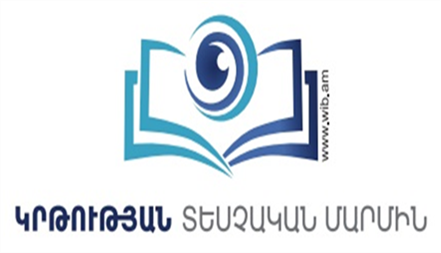 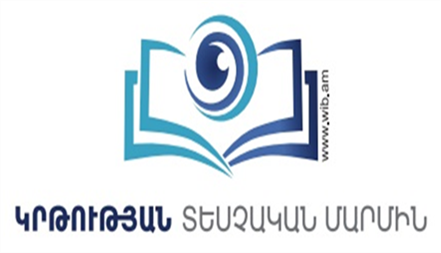 